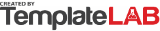 F A C T O R SF A C T O R SCOARSE OF
ACTION #1COARSE OF
ACTION #2COARSE OF
ACTION #3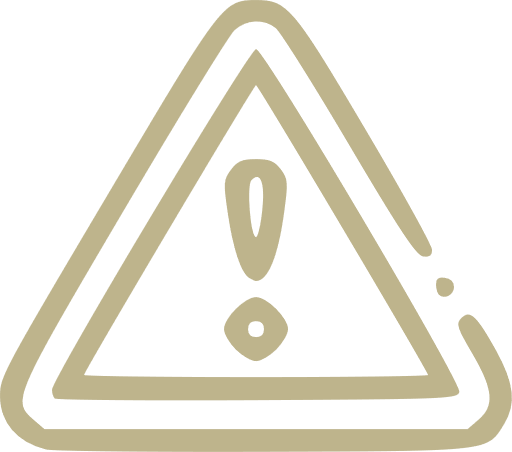 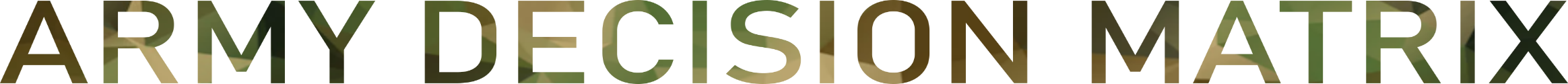 SURPRISE1084Battlefield surprise is usually caused by the combatants1084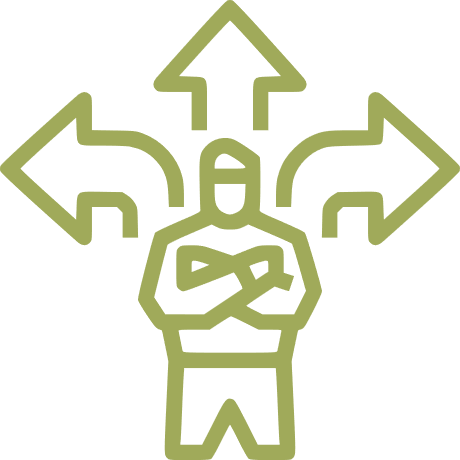 FLEXIBILITY636Creative and flexible application of the means available to the commander636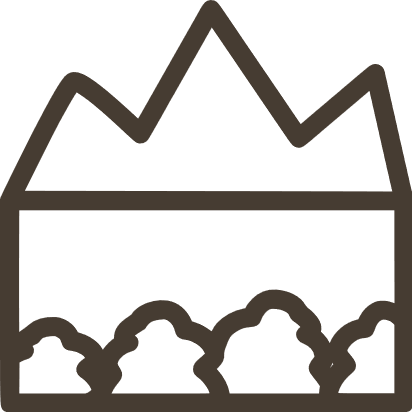 USE OF TERRAIN478Gain an advantage over an enemy by using the terrain478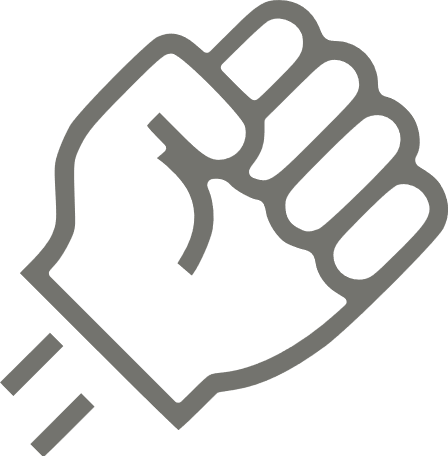 COMBAT POWER265Total means of destructive capabilities that a military unit can apply265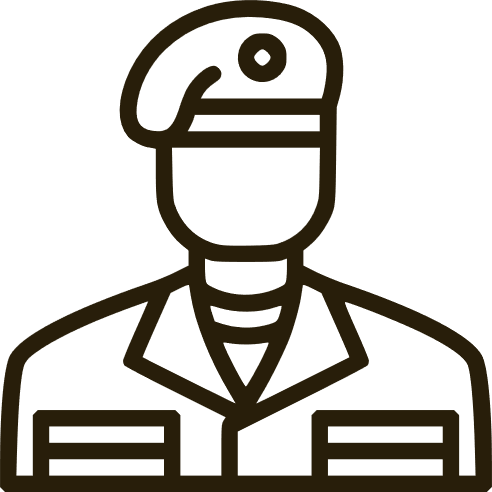 SOLDIER'S LOAD715Equipment that soldiers carry directly on their person while fighting715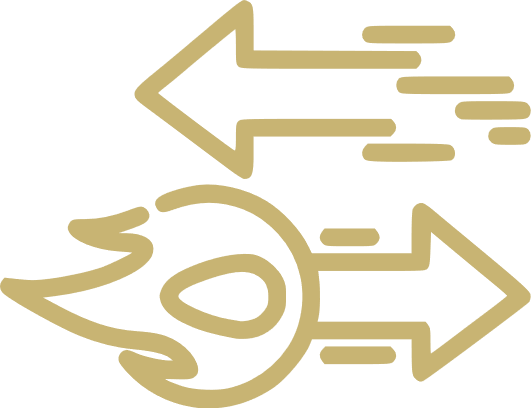 SPEED387Speed and rhythm of military operations over time with respect to the enemy387T O T A L:323335COARSE OF ACTION #1COARSE OF ACTION #1COARSE OF ACTION #1COARSE OF ACTION #1COARSE OF ACTION #1WHAT: TYPE OF ACTION
WHEN: TIME THE ACTION BEGINS
WHERE: LOCATION OF SECTOR OR ZONE
HOW: METHOD OF EMPLOYMENT (TACTICS)
WHY: COMMANDER'S INTENTWHAT: TYPE OF ACTION
WHEN: TIME THE ACTION BEGINS
WHERE: LOCATION OF SECTOR OR ZONE
HOW: METHOD OF EMPLOYMENT (TACTICS)
WHY: COMMANDER'S INTENTWHAT: TYPE OF ACTION
WHEN: TIME THE ACTION BEGINS
WHERE: LOCATION OF SECTOR OR ZONE
HOW: METHOD OF EMPLOYMENT (TACTICS)
WHY: COMMANDER'S INTENTWHAT: TYPE OF ACTION
WHEN: TIME THE ACTION BEGINS
WHERE: LOCATION OF SECTOR OR ZONE
HOW: METHOD OF EMPLOYMENT (TACTICS)
WHY: COMMANDER'S INTENTWHAT: TYPE OF ACTION
WHEN: TIME THE ACTION BEGINS
WHERE: LOCATION OF SECTOR OR ZONE
HOW: METHOD OF EMPLOYMENT (TACTICS)
WHY: COMMANDER'S INTENTCOARSE OF ACTION #2COARSE OF ACTION #2COARSE OF ACTION #2COARSE OF ACTION #2COARSE OF ACTION #2WHAT: TYPE OF ACTION
WHEN: TIME THE ACTION BEGINS
WHERE: LOCATION OF SECTOR OR ZONE
HOW: METHOD OF EMPLOYMENT (TACTICS)
WHY: COMMANDER'S INTENTWHAT: TYPE OF ACTION
WHEN: TIME THE ACTION BEGINS
WHERE: LOCATION OF SECTOR OR ZONE
HOW: METHOD OF EMPLOYMENT (TACTICS)
WHY: COMMANDER'S INTENTWHAT: TYPE OF ACTION
WHEN: TIME THE ACTION BEGINS
WHERE: LOCATION OF SECTOR OR ZONE
HOW: METHOD OF EMPLOYMENT (TACTICS)
WHY: COMMANDER'S INTENTWHAT: TYPE OF ACTION
WHEN: TIME THE ACTION BEGINS
WHERE: LOCATION OF SECTOR OR ZONE
HOW: METHOD OF EMPLOYMENT (TACTICS)
WHY: COMMANDER'S INTENTWHAT: TYPE OF ACTION
WHEN: TIME THE ACTION BEGINS
WHERE: LOCATION OF SECTOR OR ZONE
HOW: METHOD OF EMPLOYMENT (TACTICS)
WHY: COMMANDER'S INTENTCOARSE OF ACTION #3COARSE OF ACTION #3COARSE OF ACTION #3COARSE OF ACTION #3COARSE OF ACTION #3WHAT: TYPE OF ACTION
WHEN: TIME THE ACTION BEGINS
WHERE: LOCATION OF SECTOR OR ZONE
HOW: METHOD OF EMPLOYMENT (TACTICS)
WHY: COMMANDER'S INTENTWHAT: TYPE OF ACTION
WHEN: TIME THE ACTION BEGINS
WHERE: LOCATION OF SECTOR OR ZONE
HOW: METHOD OF EMPLOYMENT (TACTICS)
WHY: COMMANDER'S INTENTWHAT: TYPE OF ACTION
WHEN: TIME THE ACTION BEGINS
WHERE: LOCATION OF SECTOR OR ZONE
HOW: METHOD OF EMPLOYMENT (TACTICS)
WHY: COMMANDER'S INTENTWHAT: TYPE OF ACTION
WHEN: TIME THE ACTION BEGINS
WHERE: LOCATION OF SECTOR OR ZONE
HOW: METHOD OF EMPLOYMENT (TACTICS)
WHY: COMMANDER'S INTENTWHAT: TYPE OF ACTION
WHEN: TIME THE ACTION BEGINS
WHERE: LOCATION OF SECTOR OR ZONE
HOW: METHOD OF EMPLOYMENT (TACTICS)
WHY: COMMANDER'S INTENT  © TemplateLab.com  © TemplateLab.com